Instrucciones: Lee las siguientes actividades y realízalas en tú cuaderno.1.-Lee el siguiente texto y responde las preguntas.¿Qué produce las olas?Las olas del océano son producidas por una variedad de fuerzas incluyendo las fenómenos meteorológicos (como el viento y la presión atmosférica), fuerzas astronómicas (efectos gravitacionales de la luna y el sol), y fuerzas geológicas (terremotos subacuáticos que pueden producir tsunamis). Este informe se dedicará a los fenómenos meteorológicos que pueden actuar sobre los océanos del globo.El viento puede claramente, transferir algo de su energía al agua. El agua puede ganar energía del viento, por la fricción entre el viento y el agua. Esto es muy fácil de comprobar soplando sobre una vaso de agua y observando las “ondas” u olas que se producen. Sobre los océanos y lagos, las olas que se generan como resultado del viento se denominan “olas oceánicas superficiales” (NOAA, 2006).Inicialmente, los vientos leves generan ondas pequeñas llamadas olas capilares sobre la superficie del agua. Si el viento aumenta, la agitación adicionada creada por las olas capilares aumenta el rango de transferencia de energía y las olas se comienzan a formar en la superficie del océano. En una zona donde el viento sopla a través de la superficie del océano, y donde las olas se generan, la superficie se caracteriza por olas con diferentes largos que se mueven en forma aleatoria en la dirección del viento. Se conoce a este tipo de situación como “mar”. El tamaño que las olas pueden alcanzar depende de 3 factores:- La fuerza del viento.- El período de tiempo durante el que el tiempo sopla.- La distancia (llamada fetch) sobre la que el viento sopla en una línea recta sobre el océano.Cuanto más fuerte sea el viento, y si sopla durante un largo período a lo largo de una determinada distancia, más grande será el mar. Un “mar” completamente desarrollado se produce cuando las olas alcanzan el tamaño máximo posible de acuerdo a un determinado viento, duración y distancia (New Jersey Marine Science Consortium, 2005).La necesidad de incorporar a los recursos de las olas en un sistema de suministro de energía En el contexto de un desarrollo sustentable, hay muchos factores que se toman en cuenta al momento de realizar decisiones relacionadas con la producción de energía: impacto ambiental, manejo apropiado de los residuos, mayor seguridad, cuestiones intergeneracionales, e igualdad internacional. Teniendo en cuenta el interés sobre los cambios climáticos producidos por el hombre, existe una preocupación creciente sobre la obligación de utilizar recursos de energía sustentables. La energía de las olas es uno de esos recursos sustentables. La energía de las olas es el nombre que se le ha dado a la energía contenida en las olas. La cantidad de energía de una sola ola es considerable. El futuro de la energía de las olas. La energía de las olas tiene un gran potencial, ya que lograría mayores rendimientos que la energía de las mareas. La energía potencial de las olas es vasta y puede ser explotada en muchas regiones. Los países con largas líneas costeras y fuertes vientos persistentes pueden producir cinco por ciento, o más de su electricidad a través de la energía de las olas. a) ¿Cuál es el propósito del texto?b) ¿Cuál es el tema del texto?c) ¿Cómo se producen las olas?d) ¿De qué depende el tamaño que puedan alcanzar las olas?e) ¿Según el texto cómo se ve el futuro de la energía que producen las olas?f). Selecciona las ideas principales y completa el organizador gráfico: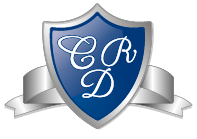 LENGUAJE Y COMUNICACIÓN 5° Básico  Clase N°2Profesora: Karla Alfaro Urzúa             Correo: kalfaro@colegiodelreal.clObjetivo de Aprendizaje  OA 6:  Leer independientemente y comprender textos no literariosInicioDesarrolloConclusión